Печатное издание Калининского сельского поселения Вурнарского района***Выпуск с 10 марта 2007 года***13 февраля  2019 год, *** № 4 (372) БЮЛЛЕТЕНЬ КАЛИНИНСКОГО СЕЛЬСКОГО ПОСЕЛЕНИЯ ВУРНАРСКОГО РАЙОНА ЧУВАШСКОЙ РЕСПУБЛИКИО внесении  изменений в решение Собрания депутатов Калининского сельского поселения Вурнарского района Чувашской Республики от 10.09.2014 г. № 47-4 «Об утверждении Положения «О регулировании бюджетных правоотношений в Калининском сельском поселении Вурнарского района Чувашской Республики»» В соответствии с Бюджетным кодексом Российской Федерации, Федеральным законом от 6 октября 2003 года №131-ФЗ «Об общих принципах организации местного самоуправления в Российской Федерации» Собрание депутатов Калининского сельского поселения Вурнарского района Чувашской Республики решило:Внести изменения в решение Собрания депутатов Калининского сельского поселения Вурнарского района Чувашской Республики от 104 сентября 2014 года № 47-4 «Об утверждении Положения «О регулировании бюджетных правоотношений в Калининском сельском поселении Вурнарского района Чувашской Республики»» (далее – решение):В приложении к решению в Положении о регулировании бюджетных правоотношений в Калининском сельском поселении Вурнарского района Чувашской Республики (далее – Положение):Пункт 4 статьи 4  Нормативы зачисления в бюджет Калининского сельского поселения Вурнарского района Чувашской Республики доходов от штрафов и иных сумм принудительного изъятия изложить в следующей редакции: «4.Суммы конфискаций, компенсаций и иные средства, в принудительном порядке изымаемые в доход бюджета Калининского сельского поселения Вурнарского района Чувашской Республики подлежат зачислению в бюджет Калининского сельского поселения Вурнарского района Чувашской Республики в соответствии с законодательством Российской Федерации  и решениями судов по нормативу 100 процентов, за исключением иных случаев, установленных настоящим Положением.».Статью 12 изложить в следующей редакции:«Статья 12.Бюджетные инвестиции в объекты муниципальной собственности Калининского сельского поселения Вурнарского района Чувашской Республики1. В бюджете Калининского сельского поселения Вурнарского района Чувашской Республики, в том числе в рамках муниципальных программ, могут предусматриваться бюджетные ассигнования на осуществление бюджетных инвестиций в форме капитальных вложений в объекты муниципальной собственности Калининского сельского поселения Вурнарского района Чувашской Республики в соответствии с решениями, указанными в пункте 2 настоящей статьи.Объекты капитального строительства, созданные в результате осуществления бюджетных инвестиций, или объекты недвижимого имущества, приобретенные в муниципальную собственность Калининского сельского поселения Вурнарского района Чувашской Республики в результате осуществления бюджетных инвестиций, закрепляются в установленном порядке на праве оперативного управления или хозяйственного ведения за муниципальными учреждениямиКалининского сельского поселения Вурнарского района Чувашской Республики, муниципальными унитарными предприятиями Калининского сельского поселения Вурнарского района Чувашской Республикис последующим увеличением стоимости основных средств, находящихся на праве оперативного управления у муниципальных учреждений Калининского сельского поселения Вурнарского района Чувашской Республикилибо на праве оперативного управления или хозяйственного ведения у муниципальных унитарных предприятийКалининского сельского поселения Вурнарского района Чувашской Республики, а также  уставного фонда указанных предприятий, основанных на праве хозяйственного ведения, либо включаются в состав казныКалининского сельского поселения Вурнарского района Чувашской Республики.Бюджетные инвестиции в объекты муниципальной собственности Калининского сельского поселения Вурнарского района Чувашской Республики и принятие решений о подготовке и реализации бюджетных инвестиций в указанные объекты осуществляются в порядках, установленных Администрацией Калининского сельского поселения Вурнарского района Чувашской Республики. В случае, если подготовка обоснования инвестиций для объекта капитального строительства в соответствии с законодательством Российской Федерации является обязательной, решения о подготовке и реализации бюджетных инвестиций в такие объекты капитального строительства муниципальной собственности Калининского сельского поселения Вурнарского района Чувашской Республики принимаются в том числе на основании подготовленного в установленном законодательством Российской Федерации порядке обоснования инвестиций и результатов его технологического и ценового аудита, а также утвержденного задания на проектирование.Порядок принятия решений об осуществлении бюджетных инвестиций на подготовку обоснования инвестиций и проведение его технологического и ценового аудита за счет средств бюджета Калининского сельского поселения Вурнарского района Чувашской Республики и порядок осуществления указанных бюджетных инвестиций устанавливаются Администрацией Калининского сельского поселения Вурнарского района Чувашской Республики.4. Органам местного самоуправления Калининского сельского поселения Вурнарского района Чувашской Республики, являющимся муниципальными заказчиками, предоставляется право передать на безвозмездной основе на основании соглашений свои полномочия муниципального заказчика Калининского сельского поселения Вурнарского района Чувашской Республики по заключению и исполнению от имени Калининского сельского поселения Вурнарского района Чувашской Республики муниципальных контрактов от лица указанных органов при осуществлении бюджетных инвестиций в объекты муниципальной собственностиКалининского сельского поселения Вурнарского района Чувашской Республики (далее - соглашение о передаче полномочий) бюджетным и автономным учреждениям Калининского сельского поселения Вурнарского района Чувашской Республикиили муниципальным унитарным предприятиям Калининского сельского поселения Вурнарского района Чувашской Республики, в отношении которых указанные органы осуществляют права собственника имущества Калининского сельского поселения Вурнарского района Чувашской Республики.Условия передачи полномочий и порядок заключения соглашений о передаче полномочий в отношении объектов муниципальной собственности Калининского сельского поселения Вурнарского района Чувашской Республики устанавливаются Администрацией Калининского сельского поселения Вурнарского района Чувашской Республики.Соглашение о передаче полномочий может быть заключено в отношении нескольких объектов капитального строительства муниципальной собственности Калининского сельского поселения Вурнарского района Чувашской Республики и (или) объектов недвижимого имущества, приобретаемых в муниципальную собственность Калининского сельского поселения Вурнарского района Чувашской Республики, и должно содержать в том числе:цель осуществления бюджетных инвестиций и их объем с разбивкой по годам в отношении каждого объекта капитального строительства или объекта недвижимого имущества с указанием его наименования, мощности, сроков строительства (реконструкции, в том числе с элементами реставрации, технического перевооружения) или приобретения, стоимости объекта, соответствующих решениям, указанным в пункте 2 настоящей статьи, а также общего объема капитальных вложений в объект муниципальной собственности, в том числе объема бюджетных ассигнований, предусмотренного органу, указанному в абзаце первом настоящего пункта, как получателю средств бюджета Калининского сельского поселения Вурнарского района Чувашской Республики, соответствующих решениям, указанным в пункте 2 настоящей статьи. Объем бюджетных инвестиций из бюджета Калининского сельского поселения Вурнарского района Чувашской Республики должен соответствовать объему бюджетных ассигнований на осуществление бюджетных инвестиций, предусмотренному адресной инвестиционной программой Калининского сельского поселения Вурнарского района Чувашской Республики;положения, устанавливающие права и обязанности бюджетного или автономного учреждения Калининского сельского поселения Вурнарского района Чувашской Республики, муниципального унитарного предприятия Калининского сельского поселения Вурнарского района Чувашской Республики по заключению и исполнению от имени Калининского сельского поселения Вурнарского района Чувашской Республики в лице органа, указанного в абзаце первом настоящего пункта, муниципальных контрактов;ответственность бюджетного или автономного учреждения, муниципального унитарного предприятия Калининского сельского поселения Вурнарского района Чувашской Республики за неисполнение или ненадлежащее исполнение переданных им полномочий;положения, устанавливающие право органа, указанного в абзаце первом настоящего пункта, на проведение проверок соблюдения бюджетным или автономным учреждением, муниципальным унитарным предприятием Калининского сельского поселения Вурнарского района Чувашской Республики условий, установленных заключенным соглашением о передаче полномочий;положения, устанавливающие обязанность бюджетного или автономного учреждения, муниципального унитарного предприятия Калининского сельского поселения Вурнарского района Чувашской Республики по ведению бюджетного учета, составлению и представлению бюджетной отчетности органу, указанному в абзаце первом настоящего пункта, как получателя средств бюджета Калининского сельского поселения Вурнарского района Чувашской Республики.Соглашения о передаче полномочий являются основанием для открытия органам, указанным в абзаце первом настоящего пункта, в Управлении Федерального казначейства по Чувашской Республике лицевых счетов получателя средств бюджета Калининского сельского поселения Вурнарского района Чувашской Республики по переданным полномочиям для учета операций по осуществлению бюджетных инвестиций в объекты муниципальной собственности Калининского сельского поселения Вурнарского района Чувашской Республики.5. Полномочия муниципального заказчика Калининского сельского поселения Вурнарского района Чувашской Республики могут быть переданы органами местного самоуправления Калининского сельского поселения Вурнарского района Чувашской Республики, являющимися муниципальными заказчиками, юридическим лицам, акции (доли) которых принадлежат Калининскому сельскому поселению Вурнарского района Чувашской Республики, при осуществлении бюджетных инвестиций в объекты капитального строительства муниципальной собственности с последующей передачей указанных объектов в качестве вклада в уставные (складочные) капиталы таких юридических лиц в соответствии с решениями, указанными в пункте 2  настоящей статьи. Указанные решения должны содержать информацию о юридических лицах, которым передаются полномочия муниципального заказчика Калининского сельского поселения Вурнарского района Чувашской Республики.Передача объектов капитального строительства в качестве вклада в уставные (складочные) капиталы юридических лиц, указанных в абзаце первомнастоящего пункта, влечет возникновение права муниципальной собственности Калининского сельского поселения Вурнарского района Чувашской Республики на эквивалентную часть уставных (складочных) капиталов указанных юридических лиц, которое оформляется участием Калининского сельского поселения Вурнарского района Чувашской Республики в уставных (складочных) капиталах таких юридических лиц в соответствии с гражданским законодательством Российской Федерации. Оформление доли Калининского сельского поселения Вурнарского района Чувашской Республики в уставном (складочном) капитале, принадлежащей Калининскому сельскому поселению Вурнарского района Чувашской Республики, осуществляется в порядке и по ценам, которые определяются в соответствии с законодательством Российской Федерации.При передаче государственным корпорациям (компаниям), публично-правовым компаниям или иным юридическим лицам полномочий, предусмотренных настоящим пунктом, на них распространяются положения, установленные пунктом 3 настоящей статьи для бюджетных и автономных учреждений Калининского сельского поселения Вурнарского района Чувашской Республики, муниципальных унитарных предприятий.6.Бюджетные инвестиции в объекты капитального строительства муниципальной собственности Калининского сельского поселения Вурнарского района Чувашской Республики могут осуществляться в соответствии с концессионными соглашениями.7. Не допускается при исполнении бюджета Калининского сельского поселения Вурнарского района Чувашской Республики предоставление бюджетных инвестиций в объекты муниципальной собственности Калининского сельского поселения Вурнарского района Чувашской Республики, по которым принято решение о предоставлении субсидий на осуществление капитальных вложений в объекты муниципальной собственности Калининского сельского поселения Вурнарского района Чувашской Республики, за исключением случая, указанного в абзаце втором настоящего пункта.При исполнении бюджета Калининского сельского поселения Вурнарского района Чувашской Республики допускается предоставление бюджетных инвестиций в объекты муниципальной собственности Калининского сельского поселения Вурнарского района Чувашской Республики, указанные в абзаце первом настоящего пункта, в случае изменения в установленном порядке типа бюджетного или автономного учреждения или организационно-правовой формы муниципального унитарного предприятия Калининского сельского поселения Вурнарского района Чувашской Республики, являющихся получателями субсидий, предусмотренных статьей78.2 Бюджетного  Кодекса Российской Федерации, на казенное учреждение Калининского сельского поселения Вурнарского района Чувашской Республики после внесения соответствующих изменений в решение о предоставлении субсидий на осуществление капитальных вложений в указанные объекты с внесением соответствующих изменений в ранее заключенные бюджетным или автономным учреждением, муниципальным унитарным предприятием Калининского сельского поселения Вурнарского района Чувашской Республики договоры в части замены стороны договора - бюджетного или автономного учреждения, муниципального унитарного предприятия Калининского сельского поселения Вурнарского района Чувашской Республики на казенное учреждение Калининского сельского поселения Вурнарского района Чувашской Республики и вида договора - гражданско-правового договора бюджетного или автономного учреждения, муниципального унитарного предприятия на муниципальный контракт.»Глава Калининского сельского поселения                                                           Л.Н.Иванова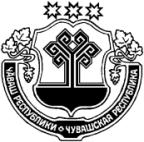 О  Порядке  проведения конкурса «Лучший староста сельского населенного пункта» Калининского сельского поселения Вурнарского района Чувашской РеспубликиВ соответствии с Федеральным законом от 06.10.2003 №131-ФЗ «Об общих принципах организации местного самоуправления в Российской Федерации», Законом Чувашской  Республики от 21 декабря 2018 года № 99 «Об отдельных вопросах, связанных с деятельностью и статусом старосты населенного пункта на территории Чувашской Республики», Уставом Калининского сельского поселения Вурнарского района Чувашской Республики, в целях стимулирования и поддержки старост населенных пунктов Собрание депутатов Калининского сельского поселения Вурнарского района Чувашской Республики РЕШИЛО:1. Утвердить прилагаемый Порядок проведения конкурса «Лучший староста сельского населенного пункта» Калининского сельского поселения Вурнарского района Чувашской Республики. 2. Опубликовать настоящее решение в печатном издании Калининского сельского поселения «Бюллетень Калининского  сельского поселения» и разместить на официальном сайте  поселения в информационно- телекоммуникационной сети «Интернет».Глава Калининскогосельского поселения                                                                                             Л.Н.ИвановаПриложение к решению Собрания депутатов Калининского сельского поселения Вурнарского района от 13.02.2019 г. №50-2Порядокпроведения конкурса «Лучший староста сельского населенного пункта» Калининского сельского поселения Вурнарского района Чувашской Республики1. Настоящий Порядок разработан в соответствии с Федеральным законом от 06.10.2003 № 131-ФЗ «Об общих принципах организации местного самоуправления в Российской Федерации», Законом Чувашской  Республики от 21 декабря 2018 года № 99 «Об отдельных вопросах, связанных с деятельностью и статусом старосты населенного пункта на территории Чувашской Республики», Уставом Калининского  сельского поселения Вурнарского района Чувашской Республики и регулирует вопросы проведения конкурса «Лучший староста сельского населенного пункта» Калининского сельского поселения Вурнарского района Чувашской Республики.2. Муниципальный конкурс среди старост населенных пунктов Калининского  сельского поселения Вурнарского района Чувашской Республики (далее - конкурс) проводится ежегодно с целью выявления и поддержки старост населенных пунктов поселения, имеющих значительные достижения в области общественной работы, авторитета старост, пропаганды передового практического опыта, стимулирования повышения их деловой активности.3.Организатором конкурса выступает администрация Калининского сельского поселения Вурнарского района Чувашской Республики (далее – администрация), которая формирует конкурсную комиссию (далее - комиссия), состав которой утверждается  постановлением администрации поселения.2. Сведения о конкурсе и условия его проведения публикуются в средствах массовой информации, размещаются на сайте администрации и адресно рассылаютсястаростам населенных пунктов.3. Конкурс проходит по  номинации "Лучший староста населенного пункта".4. Для участия в конкурсе глава поселения  рекомендует старост населенных пунктов, проработавших старостами не менее трех лет, проживающих на территории населенного пункта, старостами которых являются, добившихся высоких практических результатов в работе и внесших вклад в практику муниципального хозяйствования.5.Участники конкурса представляют в комиссию конкурсную заявку в сроки, указанные в информации о конкурсе. Конкурсная заявка состоит из следующих документов:а) заявка (приложение № 1);б)анкета участника конкурса (приложение № 2) с приложением справки-объективки;в)развернутое описание своей деятельности за год, предшествующий году проведения конкурса (приложение №3).Конкурсная заявка направляется в комиссию в письменном виде.6. Комиссия самостоятельно определяет регламент своей работы.7. В ходе рассмотрения конкурсных заявок комиссия имеет право запрашивать у участников конкурса дополнительные сведения и разъяснения.8. Для подтверждения собственных достижений старостами могут представляться иные документы (справки, характеристики, фотоматериалы, публикации в СМИ).9. В приеме заявки может быть отказано в случаях, если она составлена не в соответствии с требованиями данного Порядка,и если документы представлены не в полном объеме, с нарушением установленного срока.10.В случае представления на конкурс единственной конкурсной заявки комиссия имеет право продлить срок подачи конкурсных заявок, либо определить победителем единственного участника.11.Критерии по определению победителей конкурса устанавливаются решением комиссии:-проведение среди жителей разъяснительной работы о необходимости соблюдения пользования жилыми помещениями, пожарной безопасности, содержания собак и кошек;-благоустройство и содержание в чистоте жилых домов, придомовых территорий, озеленение, санитарное состояние шахтных колодцев, водозаборных колонок, создание благоприятных условий для проживания жителей населенных пунктов, проведение субботников, развитие движения за дом образцового порядка;-отсутствие несанкционированных свалок мусора и бытовых отходов;-отсутствие фактов самовольного строительства;-состояние работы с социально незащищенной категорией граждан;-привлечение жителей к охране общественного порядка,участие общественности в профилактике правонарушений;-проведение работы с жителями, имеющими задолженность по оплате жилья и коммунальных услуг;-эффективность работы добровольных общественных формирований по пожарной безопасности, отсутствие пожаров;-организация общественной заботы о пожилых и одиноких людях, ветеранах войны, инвалидах;-воспитательная работа с детьми и подростками по месту жительства;-развитие культурно-оздоровительной и спортивно-массовой работы;-организация культурных мероприятий, праздников улиц, участие в мероприятиях, проводимых в поселении, районе;-участие в общественно-политических мероприятиях;-уровень организации информирования населения, проведение собраний граждан;-отсутствие обоснованных обращений граждан в вышестоящие органы.12. Решение по итогам конкурса принимается большинством голосов членов комиссии.13. Решение комиссии является окончательным и не подлежит пересмотру.14.Победители и участники конкурса награждаются грамотами администрации  поселения, могут предусматриваться денежные премии и ценные подарки. 15. Итоги конкурса доводятся до общественности через средства массовой информации.Приложение  №1 к Порядку проведения конкурса «Лучший староста сельского населенного пункта» Калининского сельского поселения Вурнарского района Чувашской РеспубликиВ администрацию Калининского сельского поселения Вурнарского района Чувашской РеспубликиЗАЯВКАЯ, староста населенного пункта ________________ ______________________сельскогопоселения Вурнарского района Чувашской Республики_____________________________________________________________________                                        Ф.И.О.заявляю об участии в конкурсе среди старост населенных пунктов  ипредставляю для участия в конкурсе следующие документы:___________________________________________________________________________                  (перечень документов)______________________________________________________________________________________________   ____________________________                (подпись)           (расшифровка подписи)    Дата ____________________Приложение  №2 к Порядку проведения конкурса «Лучший староста сельского населенного пункта» Калининского сельского поселения Вурнарского района Чувашской РеспубликиАнкета участника    Фамилия _______________________________________________________________    Имя ___________________________________________________________________    Отчество ______________________________________________________________    Дата рождения "____" _____________ 19__ г.    Место жительства, телефон _____________________________________________    Должность _____________________________________________________________    В каких проектах по  проблемам  местного  самоуправления  Вы  принималиучастие (перечислите) ________________________________________________________________________________________________________________________________    Имеете ли Вы награды, дипломы _________________________________________    Как часто Вы проводите сходы граждан __________________________________    Продолжительность работы старостой ____________________________________    Какую  еще  информацию  о  своей  деятельности  Вы  хотели  бы сообщитьдополнительно _____________________________________________________________    Дата заполнения _______________________ Подпись _______________________Приложение  №3 к Порядку проведения конкурса «Лучший староста сельского населенного пункта» Калининского сельского поселения Вурнарского района Чувашской РеспубликиРазвернутое описание деятельности старосты населенного пункта.Уважаемые участники конкурса!Для того, чтобы мы могли объективно и всесторонне оценить ваш вклад в развитие населенного пункта ______________________________________сельскогопоселения Вурнарского районаЧувашской Республики, пожалуйста, опишите вашу деятельность по прилагаемому ниже вопроснику (анкете). Постарайтесь ответить на все поставленные вопросы таким образом, чтобы объем текста не превышал 2 страниц. Не забудьте указывать номер вопроса перед вашим ответом.1.Сообщите ваши анкетные данные: Ф.И.О., занимаемая должность, данные об опыте и продолжительности работы в системе МСУ.2.Охарактеризуйте представляемую вами территорию по следующей форме:-территориальное образование - село, деревня, улица, дом;-размер площади территории данной единицы МСУ (кв. км/га);-численность проживающего  на территории населения;-другие специфические характеристики территории: села, деревни, улицы, дома.3.Дайте краткую справку о вашем непосредственном участии и содействии Главе поселения  за год, по итогам работы которого проводится Конкурс,в:-проведении массовых хозяйственных и иных мероприятий;-соблюдении общественного порядка;-социальной работе с населением и помощи его наиболее уязвимым категориям (малоимущие, безработные, одинокие и престарелые, инвалиды, участники войн, многодетные семьи, дети-сироты);-привлечении населения к решению местных проблем (проведении встреч, собраний, конференций, сходов граждан);-благоустройстве и озеленении территории населенного пункта, улиц, дворов;-работе по обеспечению санитарного благополучия территории и др.4.Изложите ваши соображения о возможности использования (применения, распространения) приобретенного вами положительного (передового) опыта работы в МСУ применительно к условиям других сел, деревень, улиц, домов поселения.5. Укажите, какие вы имеете поощрения (правительственные и иные награды, премии, почетные звания, лауреатство), приведите отзывы и другие документы, подтверждающие ваш опыт организационно-распорядительной работы и способности в достижении целей и задач.О материально-техническом и организационном обеспечении деятельности старост сельских населенных пунктов Калининского сельского поселения Вурнарского района Чувашской РеспубликиВ соответствии с Федеральным законом от 06.10.2003 №131-ФЗ «Об общих принципах организации местного самоуправления в Российской Федерации», Законом Чувашской  Республики от 21 декабря 2018 года № 99 «Об отдельных вопросах, связанных с деятельностью и статусом старосты населенного пункта на территории Чувашской Республики», Уставом Калининского сельского поселения Вурнарского района Чувашской Республики Собрание депутатов Калининского сельского поселения Вурнарского района Чувашской Республики РЕШИЛО:1. Установить размер выплат на материально-техническое и организационное обеспечение деятельности старост сельских населенных пунктов Калининского сельского поселения Вурнарского района Чувашской Республики (далее – старост) в сумме 100( сто)рублей ежеквартально за счет средств бюджета Калининского сельского поселения Вурнарского района Чувашской Республики (далее – сельское поселение). 2. Определить, что оплата осуществляется в виде компенсационных выплат на возмещение расходов, связанных с материально-техническим и организационным обеспечением деятельности старост. 3. Утвердить прилагаемый Порядок предоставления компенсационных выплат на возмещение расходов, связанных с материально-техническим и организационным обеспечением деятельности старост. 4. Опубликовать настоящее решение в печатном издании Калининского сельского поселения «Бюллетень Калининского сельского поселения» и разместить на официальном сайте  поселения в информационно- телекоммуникационной сети «Интернет».5. Настоящее решение вступает в силу после его  официального опубликования и распространяется на правоотношения, возникшие с 01.07.2019 года. Глава Калининскогосельского поселения                                                                                Л.Н.ИвановаПриложение к решению Собрания депутатов Калининского сельского поселения Вурнарского района от 13.02.2019 года №50-3Порядок предоставления компенсационных выплат на возмещение расходов, связанных с материально-техническим и организационным обеспечением деятельности старост сельских населенных пунктов Калининского сельского поселения Вурнарского района Чувашской Республики1. Настоящий Порядок разработан в соответствии с Федеральным законом от 06.10.2003 № 131-ФЗ «Об общих принципах организации местного самоуправления в Российской Федерации», Законом Чувашской  Республики от 21 декабря 2018 года № 99 «Об отдельных вопросах, связанных с деятельностью и статусом старосты населенного пункта на территории Чувашской Республики», Уставом Калининского  сельского поселения Вурнарского района Чувашской Республики и регулирует вопросы компенсационных выплат на возмещение расходов, связанных с материально-техническим и организационным обеспечением деятельности старост сельских населенных пунктовВурнарского района Чувашской Республики (далее – компенсационные выплаты). 2. Компенсационные выплаты осуществляются ежеквартально в размере 100 (сто) рублей за счет средств бюджета Калининского сельского поселения Вурнарского района Чувашской Республики и могут быть направлены на служебные поездки (командировочные расходы), служебные переговоры (услуги связи), приобретение канцтоваров. 3. Для получения компенсационных выплат старостами сельских населенных пунктов Вурнарского района Чувашской Республики(далее – староста) не позднее 1 числа месяца, следующего за отчетным кварталом, а за IV квартал – до 1 февраля года, следующего за отчетным, предоставляются в администрацию Калининского сельского поселения Вурнарского района Чувашской Республики: - отчет о расходах, связанных с материально-техническим и организационным обеспечением деятельности (приложение), с приложением подтверждающих документов (товарные чеки с кассовыми, билеты и т.д.);- копия документа, удостоверяющего личность гражданина, назначенного старостой; - копия свидетельства о постановке на учет физического лица, назначенного старостой, в налоговом органе; - копия страхового свидетельства государственного пенсионного страхования гражданина, назначенного старостой; - банковские реквизиты гражданина, назначенного старостой, для перечисления компенсационных выплат. 4. Для рассмотрения документов образуется постоянно действующая Комиссия по проверке отчета старосты о расходах, связанных с материально-техническим и организационным обеспечением деятельности старосты. Положение о Комиссии по проверке отчета старосты о расходах, связанных с материально-техническим и организационным обеспечением деятельности старосты и ее состав устанавливается распоряжением администрации Калининского сельского поселения Вурнарского района Чувашской Республики. 5. На основании проверенных отчетов ежеквартально издается распоряжение администрации Калининского сельского поселения Вурнарского района Чувашской Республики о предоставлении компенсационных выплат старостам. 6. Администрация Калининского сельского поселения Вурнарского района Чувашской Республикипроизводит компенсационную выплату путем перечисления денежной суммы на счет по банковским реквизитам, указанным в п. 3 настоящего Порядка. 7. Отчеты о расходах с подтверждающими документами хранятся в администрации Калининского сельского поселения Вурнарского района Чувашской Республикив соответствии с номенклатурой дел, утвержденной главой Калининского сельского поселения Вурнарского района Чувашской Республики. Приложение к Порядку предоставления компенсационных выплат на возмещение расходов, связанных с материально-техническим и организационным обеспечением деятельности старост сельских населенных пунктов Калининского сельского поселения Вурнарского района Чувашской РеспубликиОТЧЕТ о расходах, связанных с материально-техническим и организационным обеспечением деятельности старосты _________________________________________________ (ФИО старосты и название сельского населенного пункта) за «_________________» 20 ____г. (квартал)№ _______ Наименование расходов1__________________________________________________Сумма рублей в квартал__________________________________________________Итого: __________________________________________________________________Приложение: документы, подтверждающие затраты на ____л. «___»___________20___г. ___________ ___________________ (подпись)          (инициалы, фамилия)Примечание 1 Служебные поездки 2 Служебные переговоры (услуги связи) 3 Приобретение канцтоваров.О  Порядке выдачи, замены, учета удостоверений старост сельских населенных пунктов Калининского сельского поселения Вурнарского района Чувашской РеспубликиВ соответствии с Федеральным законом от 06.10.2003 №131-ФЗ «Об общих принципах организации местного самоуправления в Российской Федерации», Законом Чувашской  Республики от 21 декабря 2018 года № 99 «Об отдельных вопросах, связанных с деятельностью и статусом старосты населенного пункта на территории Чувашской Республики», Уставом Калининского сельского поселения Вурнарского района Чувашской Республики Собрание депутатов Калининского  сельского поселения Вурнарского района Чувашской Республики РЕШИЛО:1. Утвердить прилагаемый Порядок выдачи, замены, учета удостоверений старост сельских населенных пунктов Калининского сельского поселения Вурнарского района Чувашской Республики. 2. Опубликовать настоящее решение в печатном издании Калининского сельского поселения «Бюллетень Калининского  сельского поселения» и разместить на официальном сайте  поселения в информационно- телекоммуникационной сети «Интернет».Глава Калининского  сельского поселения                                                                                          Л.Н.ИвановаПриложение к решению Собрания депутатов Калининского сельского поселения Вурнарского района от 13.02. 2019 года № 50-4Порядоквыдачи, замены, учета удостоверений старост сельских населенных пунктов Калининского сельского поселения Вурнарского района Чувашской Республики1. Настоящий Порядок разработан в соответствии с Федеральным законом от 06.10.2003 № 131-ФЗ «Об общих принципах организации местного самоуправления в Российской Федерации», Законом Чувашской  Республики от 21 декабря 2018 года № 99 «Об отдельных вопросах, связанных с деятельностью и статусом старосты населенного пункта на территории Чувашской Республики», Уставом Калининского  сельского поселения Вурнарского района Чувашской Республики и регулирует вопросы выдачи, замены, учета удостоверений старост сельских населенных пунктов Калининского сельского поселения Вурнарского района Чувашской Республики (далее – староста).2. Основанием выдачи удостоверения старосты является решение  Собрания депутатов Калининского  сельского поселения Вурнарского района Чувашской Республики (далее – Собрание депутатов)  о назначении старосты.3. Выдача удостоверения старосте осуществляется ответственным лицом Собрания депутатов под личную подпись в журнале учёта и выдачи удостоверений старосты (далее – журнал), форма которого определяется приложением № 1 к настоящему Порядку.Журнал должен быть пронумерован, прошнурован и скреплен печатью Собрания  депутатов.4. В связи с изменением фамилии, имени, отчества старосты осуществляется замена удостоверения на основании соответствующего документа, удостоверяющего юридический факт и решения Собрания депутатов.5. Староста в случае утраты или порчи удостоверения, исключающей возможность его дальнейшего использования, обязан в течение трёх рабочих дней с момента утраты или порчи удостоверения представить в Собрание депутатов заявление, в котором указываются причины утраты или порчи удостоверения.Взамен испорченного выдается новое удостоверение  при подтверждении вышеуказанного факта в течение пяти рабочих дней с  момента обращения. 6.По окончанию срока полномочий, а так же при досрочном прекращении полномочий старосты удостоверение подлежит обязательному возврату в Собрание  депутатов в течение трёх рабочих дней со дня сложения полномочий старосты.В случае, если удостоверение не было возвращено в установленный настоящим пунктом срок, Собрание депутатов признает его недействительным в  соответствии с пунктом 8 настоящего Порядка.7. Собрание депутатов назначает ответственное лицо за хранение бланков удостоверений, удостоверений, подлежащих выдаче или уничтожению, ведение и хранение журнала.8.Удостоверение признаётся недействительным в следующих случаях:а) утраты удостоверения;б) изготовления, оформления и получения удостоверения с нарушение порядка, установленного Законом Чувашской  Республики от 21 декабря 2018 года № 99 «Об отдельных вопросах, связанных с деятельностью и статусом старосты населенного пункта на территории Чувашской Республики» и настоящим Порядком;в) порчи, исключающей возможность дальнейшего использования удостоверения;г) в случае, предусмотренным абзацем вторым пункта 6 настоящего Порядка.9. Удостоверение признаётся недействительным в течение двух рабочих дней со дня, когда Собранию депутатов стало известно о возникновении оснований, предусмотренных пунктом8 настоящего Порядка.Признание удостоверения недействительным осуществляется ответственным лицом Собрания депутатов с составлением акта по форме согласно приложению № 2 к настоящему Порядку.10. Удостоверения, признанные недействительными в порядке, предусмотренным настоящим Порядком, подлежат уничтожению ответственным лицом Собрания  депутатов с составлением акта по форме согласно приложению № 3 к настоящему Порядку.ПРИЛОЖЕНИЕ№ 1 к Порядкувыдачи, замены, учета удостоверений старост сельских населенных пунктов Калининского сельского поселения Вурнарского района Чувашской РеспубликиФОРМАЖУРНАЛучёта и выдачи удостоверения  старосты сельского населенного пункта ПРИЛОЖЕНИЕ№ 2 к Порядкувыдачи, замены, учета удостоверений старост сельских населенных пунктов Калининского сельского поселения Вурнарского района Чувашской РеспубликиФОРМАУТВЕРЖДАЮ                                                                                                     Глава Калининского                                                                                сельского поселения_________________________________       подпись Ф.И.ОАКТ № ____признания недействительными удостоверенийстарост населенных пунктов         Настоящий акт о признании недействительными следующих удостоверений старост населенных пунктов:Всего подлежат признанию недействительными _____________ удостоверений.                                   (количество)Акт составил:____________________________________________________________________(должность, фамилия, имя, отчество, подпись)____ ______________ 20__ г.М.П.ПРИЛОЖЕНИЕ№ 3 к Порядкувыдачи, замены, учета удостоверений старост сельских населенных пунктов Калининского сельского поселения Вурнарского района Чувашской РеспубликиФОРМА     УТВЕРЖДАЮГлава Калининскогосельского поселения_________________________________       подпись Ф.И.ОАКТ № ____уничтожения удостоверений старост населенных пунктов         Настоящий акт об уничтожении путем сожжения следующих удостоверений  старост населенных пунктов:Всего подлежат уничтожению _______________ удостоверений.            (количество)Акт составил:____________________________________________________________________(должность, фамилия, имя, отчество, подпись)____ _____________ 20__ г.М.П.О гарантиях деятельности старост сельских населенных пунктов Калининского сельского поселения Вурнарского района Чувашской Республики и порядке их осуществления В соответствии с Федеральным законом от 06.10.2003 №131-ФЗ «Об общих принципах организации местного самоуправления в Российской Федерации», Законом Чувашской  Республики от 21 декабря 2018 года № 99 «Об отдельных вопросах, связанных с деятельностью и статусом старосты населенного пункта на территории Чувашской Республики», Уставом Калининского  сельского поселения Вурнарского района Чувашской Республики Собрание депутатов Калининского сельского поселения Вурнарского района Чувашской Республики РЕШИЛО:1. Утвердить Порядок получения информации (за исключением информации, содержащей сведения, составляющие государственную тайну, сведения о персональных данных, и информации, доступ к которой ограничен федеральными законами), необходимой для осуществления деятельности старосты сельских населенного пункта Калининского сельского поселения Вурнарского района Чувашской Республики, в том числе по вопросам обеспечения безопасности граждан согласно приложению №1 к настоящему решению. 2. Утвердить Порядок направления старостой населенного пункта Калининского сельского поселения Вурнарского района Чувашской Республики обращений и предложений органам местного самоуправления Калининского  сельского поселения Вурнарского района Чувашской Республики, в том числе оформленных в виде проектов муниципальных правовых актов, подлежащих обязательному рассмотрению органами местного самоуправления Калининского  сельского поселения Вурнарского района Чувашской Республики согласно приложению №2 к настоящему решению. 3. Утвердить Порядок беспрепятственного посещения старостой населенного пункта Калининского сельского поселения Вурнарского района Чувашской Республики органов местного самоуправления Калининского  сельского поселения Вурнарского района Чувашской Республики согласно приложению №3 к настоящему решению.4. Опубликовать настоящее решение в печатном издании Калининского  сельского поселения «Бюллетень Калининского  сельского поселения» и разместить на официальном сайте  поселения в информационно- телекоммуникационной сети «Интернет».5. Настоящее решение вступает в силу после его  официального опубликования. Глава Калининскогосельского поселения                                                                                      Л.Н.ИвановаПриложение №1 к решению Собрания депутатов Калининского сельского поселения 13.02.2019 года №50-5Порядокполучения информации (за исключением информации, содержащей сведения, составляющие государственную тайну, сведения о персональных данных, и информации, доступ к которой ограничен федеральными законами), необходимой для осуществления деятельности старосты сельских населенного пункта Калининского сельского поселения Вурнарского района Чувашской Республики, в том числе по вопросам обеспечения безопасности граждан1. Настоящий Порядок разработан в соответствии с Федеральным законом от 06.10.2003 № 131-ФЗ «Об общих принципах организации местного самоуправления в Российской Федерации», Федеральным законом от 27 июля 2006 г. N 149-ФЗ
"Об информации, информационных технологиях и о защите информации",Законом Чувашской  Республики от 21 декабря 2018 года № 99 «Об отдельных вопросах, связанных с деятельностью и статусом старосты населенного пункта на территории Чувашской Республики», Уставом Калининского сельского поселения Вурнарского района Чувашской Республики и регулирует вопросы получения информации (за исключением информации, содержащей сведения, составляющие государственную тайну, сведения о персональных данных, и информации, доступ к которой ограничен федеральными законами), необходимой для осуществления деятельности старосты сельских населенного пункта Калининского сельского поселения Вурнарского района Чувашской Республики (далее – старосты), в том числе по вопросам обеспечения безопасности граждан. 2. Староста вправе получать от органов местного самоуправления Калининского сельского поселения Вурнарского района Чувашской Республики информацию (за исключением информации, содержащей сведения, составляющие государственную тайну, сведения о персональных данных, и информации, доступ к которой ограничен федеральными законами), необходимую для осуществления своей деятельности, в том числе по вопросам обеспечения безопасности граждан населенного пункта. 3. Доступ к информации может осуществляться в порядке:ознакомления с официальными документами, содержащими запрашиваемую информацию;получения копии соответствующего документа или выдержки из него;получения справки, содержащей запрашиваемую информацию;получения письменного либо устного изложения содержания запрашиваемой информации;получения сведений об источнике опубликования запрашиваемой информации в официальном издании.Запрос на информацию, а также предоставление информации по запросу может осуществляться в устной или письменной форме либо с использованием электронных технологий.4. Доступ к информации, осуществляемый в порядке, установленном пунктом 3 настоящего Порядка, осуществляется в  разумные сроки, в соответствии с запросом старосты. При отсутствии  в запросе старосты указания на срок предоставления информации органом местного самоуправления, в   сроки, установленные Федеральным законом «О порядке рассмотрения обращений граждан Российской Федерации».5. Отказ в предоставлении информации, необоснованная отсрочка ответа или его непредставление в течение установленного срока, а равно другие нарушения порядка рассмотрения и удовлетворения запроса, предусмотренного законом, могут быть обжалованы в вышестоящий в порядке подчиненности орган (организацию). Если решение вышестоящего органа (организации) не удовлетворяет подателя жалобы, жалоба может быть направлена в суд.Приложение №2 к решению Собрания депутатов Калининского сельского поселения Вурнарского района от 13.02. 2019 года № 50-5Порядок направления  старостой населенного пункта Калининского сельского поселения Вурнарского района Чувашской Республики обращений и предложений органам местного самоуправления Калининского сельского поселения Вурнарского района Чувашской Республики, в том числе оформленных в виде проектов муниципальных правовых актов, подлежащих обязательному рассмотрению органами местного самоуправления Калининского сельского поселения Вурнарского района Чувашской Республики1. Настоящий Порядок разработан в соответствии с Федеральным законом от 06.10.2003 № 131-ФЗ «Об общих принципах организации местного самоуправления в Российской Федерации», Федеральным законом от 2 мая 2006 г. N 59-ФЗ
"О порядке рассмотрения обращений граждан Российской Федерации", Законом Чувашской  Республики от 21 декабря 2018 года № 99 «Об отдельных вопросах, связанных с деятельностью и статусом старосты населенного пункта на территории Чувашской Республики», Уставом Калининского  сельского поселения Вурнарского района Чувашской Республики и регулирует вопросы направления  старостой населенного пункта Калининского сельского поселения Вурнарского района Чувашской Республики (далее – староста) обращений и предложений органам местного самоуправления Калининского сельского поселения Вурнарского района Чувашской Республики, в том числе оформленных в виде проектов муниципальных правовых актов, подлежащих обязательному рассмотрению органами местного самоуправления  Калининского сельского поселения Вурнарского района Чувашской Республики.2. Для осуществления  своей деятельностистароста вправе направлять обращения и предложения органам местного самоуправления Калининского  сельского поселения Вурнарского района Чувашской Республики в порядке, определенномФедеральным законом от 2 мая 2006 г. N 59-ФЗ
"О порядке рассмотрения обращений граждан Российской Федерации". Обращения и предложения старосты подлежат обязательному рассмотрению органом местного самоуправления Калининского  сельского поселения Вурнарского района Чувашской Республики с предоставлением ответа по существу обращения либо предложения в срок, не превышающий 14 календарных дней. 3. Староста вправе выступить с правотворческой инициативой в порядке, предусмотренном Собранием депутатов Калининского  сельского поселения Вурнарского района Чувашской Республики. Проект муниципального правового акта, внесенный в порядке реализации правотворческой инициативы старосты, подлежит обязательному рассмотрению органом местного самоуправления   Калининского сельского поселения или должностным лицом местного самоуправления  Калининского  сельского поселения, к компетенции которых относится принятие такого акта, в течение трех месяцев со дня его внесения.4. Собрание депутатов Калининского  сельского поселения рассматривает указанные проекты на открытом заседании. Старосте  должна быть предоставлена возможность изложения своей позиции при рассмотрении указанного проекта. Принятое по результатам рассмотрения такого проекта муниципального правового акта Калининского  сельского поселения мотивированное решение, должно быть официально в письменной форме доведено до сведения внесшему его старосте.5. Копия  принятого в связи с правотворческой инициативой  старосты муниципального правового акта   предоставляется  старосте лично либо почтовым сообщением в течение 7 календарных дней с момента  его принятия. Приложение №3 к решению Собрания депутатов Калининского сельского поселения Вурнарского района от 13.02. 2019 года №50-5Порядок беспрепятственного посещения старостой населенного пункта Калининского  сельского поселения Вурнарского района Чувашской Республики органов местного самоуправления Калининского сельского поселения Вурнарского района Чувашской Республики1. Настоящий Порядок разработан в соответствии с Федеральным законом от 06.10.2003 № 131-ФЗ «Об общих принципах организации местного самоуправления в Российской Федерации», Законом Чувашской  Республики от 21 декабря 2018 года № 99 «Об отдельных вопросах, связанных с деятельностью и статусом старосты населенного пункта на территории Чувашской Республики», Уставом Калининского  сельского поселения Вурнарского района Чувашской Республики и регулирует вопросы беспрепятственного посещения старостой населенного пункта Калининского сельского поселения Вурнарского района Чувашской Республики (далее – староста) органов местного самоуправления Калининского  сельского поселения Вурнарского района Чувашской Республики.2. Староста вправе беспрепятственно посещать органы местного самоуправления  Калининского сельского поселения Вурнарского района Чувашской Республики (далее – органы местного самоуправления) при предъявлении удостоверения старосты в часы работы органов местного самоуправления.3. Староста обязан соблюдать требования пропускного и внутриобъектового режима работы органов местного самоуправления, установленных муниципальными правовыми актамиорганов местного самоуправления. 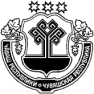 Об утверждении муниципальной программы «Профилактика терроризма и экстремизма, а также минимизация и (или) ликвидация последствия проявления терроризма и экстремизма на территории Калининского  сельского поселения на 2019-2021 годы» В соответствии с пунктом 7.1 части 1 статьи 14 Федерального закона от 06.10.2003 № 131-ФЗ «Об общих принципах организации местного самоуправления в Российской Федерации», Федеральными законами от 06.10.2006 № 35-ФЗ «О противодействии терроризму», Указ Президента Российской Федерации от 15.02.2006 г. № 116 «О мерах по противодействию терроризму», Уставом Калининского  сельского поселения, администрация Калининского  сельского  поселения  Вурнарского  района  Чувашской  Республики                                                          ПОСТАНОВЛЯЕТ: 1.Утвердить муниципальную программу «Профилактика терроризма и экстремизма, а также минимизация и (или) ликвидация последствия проявления терроризма и экстремизма на территории Калининского  сельского поселения на 2019-2021 годы» согласно приложению.2. Контроль за исполнением настоящего постановления оставляю за собой.3. Настоящее постановление вступает в силу после его официального опубликования.Глава     Калининского  сельского поселения Вурнарского  района   Чувашской  Республики :                                             Л.Н.Иванова                                                                                                                       Утверждена                                                                                      постановлением       администрации                                                                            Калининского       сельского      поселения                                                                            Вурнарского района от  13.02.2019 г. №  11Муниципальная программа«Профилактика терроризма и экстремизма, а также минимизация и (или) ликвидация последствия проявления терроризма и экстремизма на территории   Калининского  сельского поселения на 2018-2020 годы»ПАСПОРТмуниципальной программы «Профилактика терроризмана территории   Калининского  сельского поселения2019-2021 годы»             1.Содержание проблемы и обоснование необходимости ее решения программными методами         Деятельность общегосударственной системы противодействия терроризму и экстремизму, а также работа региональных субъектов и муниципальных образований антитеррористической  деятельности направлена на выявление и устранение условий и предпосылок, способствующих подготовке и осуществлению террористических актов, а также практическую подготовку и координацию действий, сил и средств по ликвидации и минимизации их возможных последствий.В соответствии со статьей 15 Федерального закона от 6 октября 2003 года N 131-ФЭ "Об общих принципах организации местного самоуправления в Российской Федерации" одним из основных вопросов местного значения является: «участие в профилактике терроризма и экстремизма, а также в минимизации и (или) ликвидации последствий проявлений терроризма и экстремизма на территории муниципального района».Системный подход к мерам, направленным на предупреждение, выявление, устранение причин и условий, способствующих терроризму и экстремизму, совершению правонарушений, является одним из важнейших условий улучшения социально- экономической ситуации в поселении. Для реализации такого подхода необходим программно-целевой метод, позволяющий разработать и реализовать комплекс мероприятий, взаимоувязанных по ресурсам, исполнителям и срокам исполнения, добиться наибольшей эффективности и результативности в решении задач, направленных на совершенствование системы предупреждения терроризма и экстремизма, минимизации его последствий на территории  Калининского  сельского поселения  Вурнарского района.Наиболее остро встает проблема обеспечения антитеррористической защищенности объектов социальной сферы. Уровень материально-технического оснащения учреждений образования, культуры характеризуется достаточно высокой степенью уязвимости в диверсионно-террористическом отношении.Характерными недостатками по обеспечению безопасности на ряде объектов социальной сферы, образования, культуры являются: отсутствие тревожной кнопки, систем оповещения, металлических дверей и надежного ограждения. Имеют место недостаточные знания и отсутствие навыков обучающихся, посетителей и работников правилам поведения в чрезвычайных ситуациях, вызванных проявлениями терроризма.Наиболее проблемными остаются вопросы, связанные с выполнением мероприятий, направленных на обеспечение безопасности, требующих вложения значительных финансовых средств. Именно этим и вызвана необходимость решения данной задачи программно-целевым методом. Программа является документом, открытым для внесения изменений и дополнений.II. Цели и задачи программы, сроки и этапы ее реализации         Основными целями Программы являются совершенствование системы профилактических мер антитеррористической и антиэкстремистской направленности;  предупреждение террористических проявлений на территории поселения;  повышение антитеррористической защищенности потенциально опасных объектов, мест массового пребывания людей и объектов жизнеобеспечения населения.Основными задачами Программы являются  усиление антитеррористической защищенности объектов социальной сферы;  проведение воспитательной, пропагандистской работы с населением поселения, направленной на предупреждение террористической и экстремистской деятельности, повышение бдительности; повышение уровня межведомственного взаимопонимания по профилактике терроризма и экстремизма.Исполнение мероприятий, предусмотренных Программой, позволит решить наиболее острые проблемы, стоящие перед администрацией  Калининского сельского поселения и обществом, в части создания положительных тенденций повышения уровня антитеррористической и антиэкстремистской устойчивости поселения, что в результате окажет непосредственное влияние на укрепление общей безопасности.Программа будет осуществлена в течение 2019 - 2021 годов. III. Программные мероприятияПрограмма включает мероприятия по приоритетным направлениям в сфере профилактики терроризма и экстремизма:- информационно-пропагандистское противодействие терроризму и экстремизму;- организационно-технические мероприятия. 1. Информационно-пропагандистское противодействие терроризмуВ целях реализации данного направления Программы запланировано проведениеследующих мероприятий: - проведение «круглых столов» в МБОУ «Калининская СОШ»;- информирование населения о профилактике терроризма и экстремизма через памятки, листовки, сходы граждан;- проведение лекций и бесед в МБОУ «Калининская СОШ» , в  сельских библиотеках, направленных на профилактику проявлений терроризма и экстремизма, преступлений против личности, общества, государства;- распространение памяток, листовок среди населения «Терроризм – угроза обществу».;- подготовка и размещение в местах массового пребывания граждан информационных материалов о действиях в случае возникновения угроз террористического характера, а также размещение соответствующей информации на информационных стендах2. Организационно-технические мероприятия В целях реализации данного направления Программы запланировано проведение следующих мероприятий:- проведение учебных тренировок с персоналом учреждений культуры и образования по вопросам предупреждения террористических актов и правилам поведения при их возникновении;- проводить обследование потенциально опасных объектов, объектов соцкультбыта, пустующих домов на территории Калининского  сельского поселения.IV. Ресурсное обеспечение ПрограммыФинансирование программы предполагается осуществлять за счет бюджета Калининского  сельского поселения.V. Организация управления реализацией Программы и контроль за ходом ее выполнения Контроль за исполнением программных мероприятий осуществляется администрацией Калининского  сельского поселения.Ответственными за выполнение мероприятий Программы в установленные сроки является исполнитель Программы.VI. Ожидаемые результаты реализации ПрограммыПрограмма носит социальный характер, основными критериями ее эффективности являются антитеррористическая безопасность населения, объектов экономики и социальной сферы Калининского  сельского поселения и профилактика экстремистской деятельности.Социальная и бюджетная эффективность реализации Программы оценивается по следующим критериям:- соответствие плановых значений показателей конечного результата выполнения Программы фактическим значениям показателей;- степень достижения запланированных результатов.Социальный эффект от реализации мероприятий Программы будет выражен в удовлетворении потребности жителей  Калининского сельского поселения в защищенности от актов терроризма и проявлений экстремизма, повышении степени толерантности общества.Выполнение Программы создаст условия для дальнейшего укрепления социально-политической стабильности общества, законности и правопорядка, межнационального и межконфессионального согласия в  Калининском  сельском поселении.VII. Система программных мероприятийЧĂВАШ РЕСПУБЛИКИВАРНАР РАЙОНĚЧĂВАШ РЕСПУБЛИКИВАРНАР РАЙОНĚЧУВАШСКАЯ РЕСПУБЛИКАВУРНАРСКИЙ РАЙОНЧУВАШСКАЯ РЕСПУБЛИКАВУРНАРСКИЙ РАЙОННУРĂС  ПОСЕЛЕНИЙĚН ДЕПУТАТСЕН ПУХĂВĚ ЙЫШĂНУ«13» февраля 2019    № 50-1Нурас салиНУРĂС  ПОСЕЛЕНИЙĚН ДЕПУТАТСЕН ПУХĂВĚ ЙЫШĂНУ«13» февраля 2019    № 50-1Нурас салиСОБРАНИЕ ДЕПУТАТОВКАЛИНИНСКОГО СЕЛЬСКОГО  ПОСЕЛЕНИЯРЕШЕНИЕ «13» февраля 2019  № 50-1  село КалининоСОБРАНИЕ ДЕПУТАТОВКАЛИНИНСКОГО СЕЛЬСКОГО  ПОСЕЛЕНИЯРЕШЕНИЕ «13» февраля 2019  № 50-1  село Калинино2. Настоящее решение вступает в силу после его официального опубликования.ЧĂВАШ РЕСПУБЛИКИВАРНАР РАЙОНĚЧУВАШСКАЯ РЕСПУБЛИКАВУРНАРСКИЙ РАЙОННУРĂС  ПОСЕЛЕНИЙĚН ДЕПУТАТСЕН ПУХĂВĚ ЙЫШĂНУ«13» февраля  2019    № 50-2Нурас салиСОБРАНИЕ ДЕПУТАТОВКАЛИНИНСКОГО СЕЛЬСКОГО  ПОСЕЛЕНИЯРЕШЕНИЕ «134» февраля 2019  № 50-2   село КалининоЧĂВАШ РЕСПУБЛИКИВАРНАР РАЙОНĚЧĂВАШ РЕСПУБЛИКИВАРНАР РАЙОНĚЧУВАШСКАЯ РЕСПУБЛИКАВУРНАРСКИЙ РАЙОНЧУВАШСКАЯ РЕСПУБЛИКАВУРНАРСКИЙ РАЙОННУРĂС  ПОСЕЛЕНИЙĚН ДЕПУТАТСЕН ПУХĂВĚ ЙЫШĂНУ«13» февраля 2019    № 50-3Нурас салиНУРĂС  ПОСЕЛЕНИЙĚН ДЕПУТАТСЕН ПУХĂВĚ ЙЫШĂНУ«13» февраля 2019    № 50-3Нурас салиСОБРАНИЕ ДЕПУТАТОВКАЛИНИНСКОГО СЕЛЬСКОГО  ПОСЕЛЕНИЯРЕШЕНИЕ «13» февраля 2019  № 50-3  село КалининоСОБРАНИЕ ДЕПУТАТОВКАЛИНИНСКОГО СЕЛЬСКОГО  ПОСЕЛЕНИЯРЕШЕНИЕ «13» февраля 2019  № 50-3  село Калинино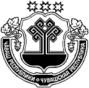 ЧĂВАШ РЕСПУБЛИКИВАРНАР РАЙОНĚЧĂВАШ РЕСПУБЛИКИВАРНАР РАЙОНĚЧУВАШСКАЯ РЕСПУБЛИКАВУРНАРСКИЙ РАЙОНЧУВАШСКАЯ РЕСПУБЛИКАВУРНАРСКИЙ РАЙОННУРĂС  ПОСЕЛЕНИЙĚН ДЕПУТАТСЕН ПУХĂВĚ ЙЫШĂНУ«13» февраля 2019    № 50-4Нурас салиНУРĂС  ПОСЕЛЕНИЙĚН ДЕПУТАТСЕН ПУХĂВĚ ЙЫШĂНУ«13» февраля 2019    № 50-4Нурас салиСОБРАНИЕ ДЕПУТАТОВКАЛИНИНСКОГО СЕЛЬСКОГО  ПОСЕЛЕНИЯРЕШЕНИЕ «13» февраля 2019  № 50-4  село КалининоСОБРАНИЕ ДЕПУТАТОВКАЛИНИНСКОГО СЕЛЬСКОГО  ПОСЕЛЕНИЯРЕШЕНИЕ «13» февраля 2019  № 50-4  село Калинино№п/пДата выдачиФамилия, имя, отчество старосты, получившего удостоверениеРоспись в получении удостоверенияДата возврата удостоверенияПримечание№п/пДолжностьФамилия, имя, отчествоНомер удостоверенияПримечание№№п/пДолжностьФамилия, имя, отчествоНомер удостоверенияПримечаниеЧĂВАШ РЕСПУБЛИКИВАРНАР РАЙОНĚЧĂВАШ РЕСПУБЛИКИВАРНАР РАЙОНĚЧУВАШСКАЯ РЕСПУБЛИКАВУРНАРСКИЙ РАЙОНЧУВАШСКАЯ РЕСПУБЛИКАВУРНАРСКИЙ РАЙОННУРĂС  ПОСЕЛЕНИЙĚН ДЕПУТАТСЕН ПУХĂВĚ ЙЫШĂНУ«13» февраля 2019    № 50-5Нурас салиНУРĂС  ПОСЕЛЕНИЙĚН ДЕПУТАТСЕН ПУХĂВĚ ЙЫШĂНУ«13» февраля 2019    № 50-5Нурас салиСОБРАНИЕ ДЕПУТАТОВКАЛИНИНСКОГО СЕЛЬСКОГО  ПОСЕЛЕНИЯРЕШЕНИЕ «13» февраля 2019  № 50-5 село КалининоСОБРАНИЕ ДЕПУТАТОВКАЛИНИНСКОГО СЕЛЬСКОГО  ПОСЕЛЕНИЯРЕШЕНИЕ «13» февраля 2019  № 50-5 село КалининоЧĂВАШ РЕСПУБЛИКИВАРНАР РАЙОНĚЧУВАШСКАЯ РЕСПУБЛИКА ВУРНАРСКИЙ РАЙОН НУРАС ЯЛ ПОСЕЛЕНИЙĚН АДМИНИСТРАЦИЙĚ ЙЫШАНУ«13» февраля  2019 № 9Нурас салиАДМИНИСТРАЦИЯ КАЛИНИНСКОГО СЕЛЬСКОГО ПОСЕЛЕНИЯ ПОСТАНОВЛЕНИЕ«13» февраля 2019 № 9село КалининоНаименование программыДолгосрочная целевая программа  «Профилактика терроризма на территории Калининского  сельского поселения на 2019-2021 годы»Основание для разработкипрограммы- Федеральный закон от 6 марта 2006 года №35-ФЗ «О противодействии терроризму»;- Указ Президента Российской Федерации от 15.02.2006 г. № 116 «О мерах по противодействию терроризму»;- Федеральный закон от 25 июля 2002 года N 114-ФЗ "О противодействии экстремистской деятельности";- Федеральный закон от 06 октября 2003 года №131-ФЗ «Об общих принципах организации местного самоуправления в Российской Федерации»;- Закон Чувашской Республики «Об организации местного самоуправления в Чувашской Республике».Заказчик программыАдминистрация Калининского сельского поселенияРазработчик программыАдминистрация Калининского сельского поселенияЦели и задачи программыЦели программы:- реализация государственной политики в области профилактики терроризма и экстремизма;- совершенствование системы профилактических мер антитеррористической направленности;- предупреждение террористических и экстремистских проявлений на территории поселения;- повышение антитеррористической защищенности потенциально опасных объектов, мест массового пребывания людей и объектов жизнеобеспечения населенияОсновные задачи программы:- усиление антитеррористической защищенности объектов социальной сферы;- проведение воспитательной, пропагандистской работы с населением поселения, направленной на предупреждение террористической и экстремисткой деятельности, повышение бдительности;-повышение уровня межведомственного взаимопонимания по профилактике терроризма и экстремизма.Сроки реализациипрограммы2019-2021 годыОжидаемые результаты отреализации программыСоздание системы технической защиты объектов с массовым пребыванием граждан, в том числе повышение уровня антитеррористической защищенности объектов мест массового пребывания граждан. Повышение информированности населения о принимаемых администрацией Калининского  сельского поселения Вурнарского района мерах антитеррористического характера и правилах поведения в случае угрозы возникновения террористического акта,  создание условий для профилактики правонарушений экстремистской направленности.Источник финансированияФинансирование осуществляется за счет средств местного бюджета№п/пНаименование мероприятияИсполнителиСрок исполненияОбъем финансирова-ния (.руб.)Объем финансирова-ния (.руб.)123455I. Информационно-пропагандистское противодействие терроризму и экстремизму I. Информационно-пропагандистское противодействие терроризму и экстремизму I. Информационно-пропагандистское противодействие терроризму и экстремизму I. Информационно-пропагандистское противодействие терроризму и экстремизму I. Информационно-пропагандистское противодействие терроризму и экстремизму I. Информационно-пропагандистское противодействие терроризму и экстремизму 1Проведение «круглых сто-лов» в МБОУ «Калининская СОШ»Директор(по согласованию)ЕжегодноБез финансированияБез финансирования2Информирование населения о профилактике терроризма и экстремизмаГлава Калининского сельского поселенияЕжегодноБез финансированияБез финансирования3Проведение лекций и беседМБОУ «Калининская СОШ», в  сельских библиотеках, на сходах граждан направленных на профилактикупроявлений терроризма и экстремизма, преступленийпротив личности, общества, государстваДиректор школы, (по согласованию)библиотекари, (по согласованию)специалисты администрации Калининского  сельского поселенияЕжегодноБез финансированияБез финансирования4Распространение памяток,листовок среди населения,обеспечить наглядной агитацией в учреждения соц.сферыБиблиотекари, (по согласованию)специалисты администрации Калининского сельского поселенияЕжеквартальноБез финансированияБез финансирования5Проводить рейды по обеспечению правопорядка ипрофилактики в местахмассового отдыхаГлава Калининского сельского поселенияПостоянно в период проведения мероприятияБез финансированияБез финансирования6Вести наблюдения за парковкой транспорта возлезданий школы, детского садаДиректор школы, (по согласованию)заведующая детским садом (по согласованию)ПостоянноБез финансированияБез финансирования7Разработка плана профилактических мер, направленных на предупреждение экстремистской деятельности, в том числе на выявление и последующее устранение причин и условий, способствующих осуществлению экстремистской деятельности на территории Калининского  сельского поселения.специалисты администрации Калининского  сельского поселенияЕжегодноБез финансированияБез финансированияII. Организационно-технические мероприятия II. Организационно-технические мероприятия II. Организационно-технические мероприятия II. Организационно-технические мероприятия II. Организационно-технические мероприятия II. Организационно-технические мероприятия 1Проведение учебных тренировок с персоналом учреждений культуры и образования поселения по вопросам предупреждениятеррористических актов иправилам поведения при ихвозникновенииГлава  Калининского сельского поселения, администратор Калининского  СДК (по согласованию)ЕжегодноБез финансированияБез финансирования2Проведение комплексныхобследований потенциально опасных объектов,соцкультбыта, пустующихдомов на территории сельского поселенияГлава  Калининского сельского поселенияЕжеквартальноБез финансированияБез финансирования3Проводить социологические опросы и исследования в общеобразовательных учреждениях, расположенных на территории Калининского  сельского поселения на предмет выявления и обнаружения степени распространения экстремистских идей и настроений.специалисты администрации Калининского сельского поселенияЕжегодноБез финансированияБез финансирования Редактор издания- Л.Н.Иванова. Муниципальное средство массовой информации  Редактор издания- Л.Н.Иванова. Муниципальное средство массовой информации  Редактор издания- Л.Н.Иванова. Муниципальное средство массовой информации  Редактор издания- Л.Н.Иванова. Муниципальное средство массовой информации  Редактор издания- Л.Н.Иванова. Муниципальное средство массовой информации Учредитель Калининское сельское поселение Вурнарского района Чувашской Республики. Наш адрес: 429212 Чувашия Вурнарский район село Калинино улица Ленина дом №12. Тираж 5 экз.Учредитель Калининское сельское поселение Вурнарского района Чувашской Республики. Наш адрес: 429212 Чувашия Вурнарский район село Калинино улица Ленина дом №12. Тираж 5 экз.Учредитель Калининское сельское поселение Вурнарского района Чувашской Республики. Наш адрес: 429212 Чувашия Вурнарский район село Калинино улица Ленина дом №12. Тираж 5 экз.Учредитель Калининское сельское поселение Вурнарского района Чувашской Республики. Наш адрес: 429212 Чувашия Вурнарский район село Калинино улица Ленина дом №12. Тираж 5 экз.Учредитель Калининское сельское поселение Вурнарского района Чувашской Республики. Наш адрес: 429212 Чувашия Вурнарский район село Калинино улица Ленина дом №12. Тираж 5 экз.